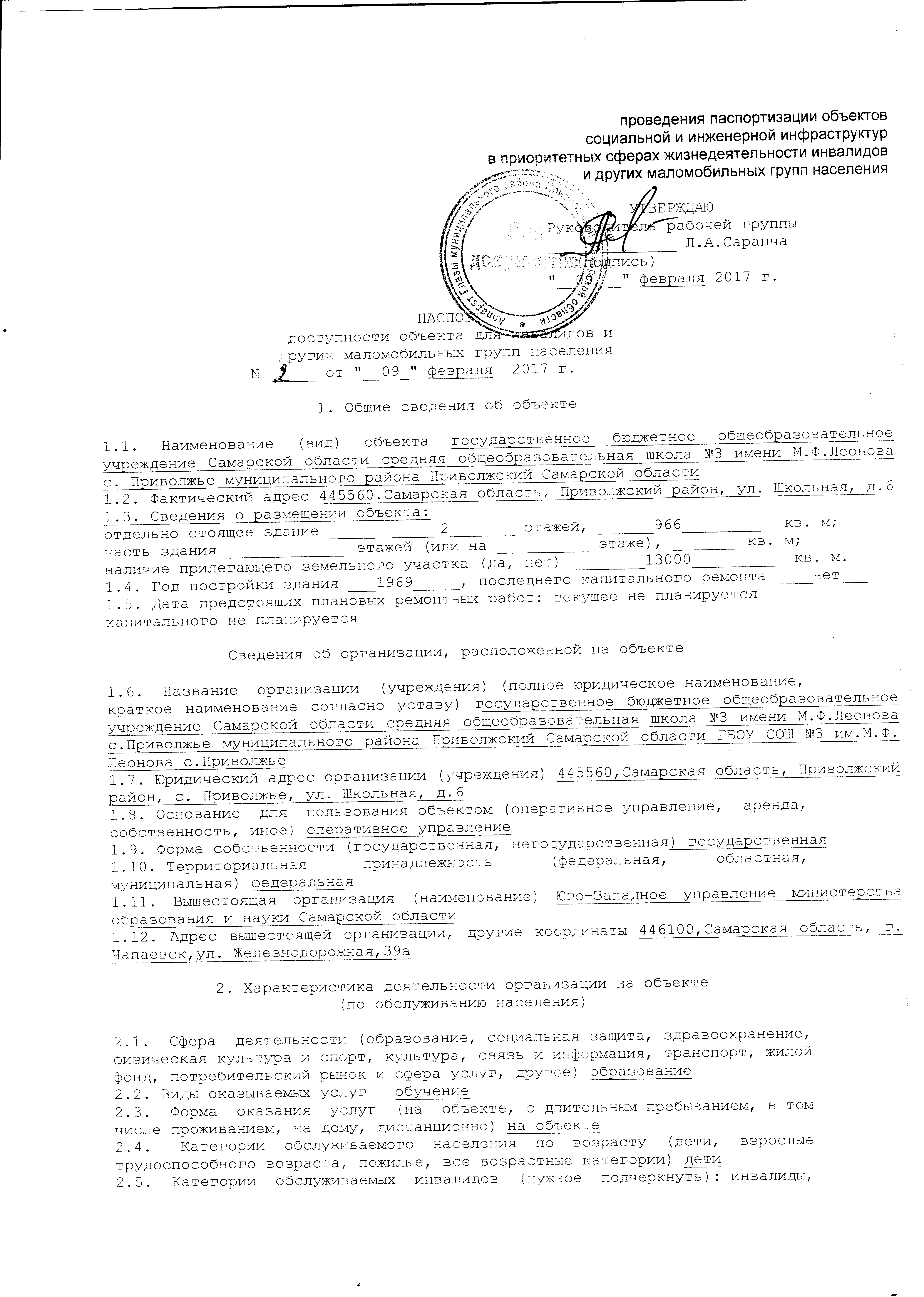 проведения паспортизации объектовсоциальной и инженерной инфраструктурв приоритетных сферах жизнедеятельности инвалидови других маломобильных групп населения                                                         УТВЕРЖДАЮ                                                Руководитель рабочей группы                                                ______________ Л.А.Саранча                                                   (подпись)                                                "__09___" февраля 2017 г.                                  ПАСПОРТ                    доступности объекта для инвалидов и                   других маломобильных групп населения                N _____ от "__09_" февраля  2017 г.                       1. Общие сведения об объекте1.1. Наименование (вид) объекта государственное бюджетное общеобразовательное учреждение Самарской области средняя общеобразовательная школа №3 имени М.Ф.Леонова с. Приволжье муниципального района Приволжский Самарской области1.2. Фактический адрес 445560.Самарская область, Приволжский район, ул. Школьная, д.61.3. Сведения о размещении объекта:отдельно стоящее здание ____________2_______ этажей, ______966___________кв. м;часть здания _____________ этажей (или на __________ этаже), _______ кв. м;наличие прилегающего земельного участка (да, нет) ________13000__________ кв. м.1.4. Год постройки здания ___1969_____, последнего капитального ремонта ____нет___1.5. Дата предстоящих плановых ремонтных работ: текущее не планируетсякапитального не планируется             Сведения об организации, расположенной на объекте1.6.  Название  организации  (учреждения) (полное юридическое наименование,краткое наименование согласно уставу) государственное бюджетное общеобразовательное учреждение Самарской области средняя общеобразовательная школа №3 имени М.Ф.Леонова с.Приволжье муниципального района Приволжский Самарской области ГБОУ СОШ №3 им.М.Ф. Леонова с.Приволжье1.7. Юридический адрес организации (учреждения) 445560,Самарская область, Приволжский район, с. Приволжье, ул. Школьная, д.61.8. Основание  для  пользования объектом (оперативное управление,  аренда,собственность, иное) оперативное управление1.9. Форма собственности (государственная, негосударственная) государственная1.10. Территориальная      принадлежность      (федеральная,     областная,муниципальная) федеральная1.11. Вышестоящая организация (наименование) Юго-Западное управление министерства образования и науки Самарской области1.12. Адрес вышестоящей организации, другие координаты 446100,Самарская область, г. Чапаевск,ул. Железнодорожная,39а           2. Характеристика деятельности организации на объекте                        (по обслуживанию населения)2.1.  Сфера  деятельности (образование, социальная защита, здравоохранение,физическая культура и спорт, культура, связь и информация, транспорт, жилойфонд, потребительский рынок и сфера услуг, другое) образование2.2. Виды оказываемых услуг   обучение2.3.  Форма  оказания  услуг  (на  объекте, с длительным пребыванием, в том числе проживанием, на дому, дистанционно) на объекте2.4.   Категории  обслуживаемого  населения  по  возрасту  (дети,  взрослыетрудоспособного возраста, пожилые, все возрастные категории) дети2.5.  Категории  обслуживаемых  инвалидов  (нужное  подчеркнуть): инвалиды,передвигающиеся  на  коляске,  инвалиды  с нарушениями опорно-двигательногоаппарата,  нарушениями  зрения,  нарушениями слуха, нарушениями умственногоразвития.2.6.  Плановая  мощность:  посещаемость  (количество обслуживаемых в день),вместимость, пропускная способность ________125 чел/день,240_______________2.7. Участие в исполнении ИПРА инвалида, ребенка-инвалида (да, нет)___________________________________________________________________________                     3. Состояние доступности объекта3.1.  Путь  следования  к объекту пассажирским транспортом (описать маршрутдвижения с использованием пассажирского транспорта)___________________________________________________________________________Наличие адаптированного пассажирского транспорта к объекту нет3.2. Путь к объекту от ближайшей остановки пассажирского транспорта:3.2.1. Расстояние до объекта от остановки транспорта ________-___________ м.3.2.2. Время движения (пешком) _______-___________ минут.3.2.3. Наличие выделенного от проезжей части пешеходного пути (да, нет) нет3.2.4.    Перекрестки:    нерегулируемые,    регулируемые,    со   звуковойсигнализацией, таймером, нет ______________нет________________________________3.2.5.  Информация  на пути следования к объекту: акустическая, тактильная,визуальная, нет ___________________нет________________________________________3.2.6. Перепады высоты на пути: есть, нет (описать) _________есть______________их обустройство для инвалидов на коляске: да, нет _________________________3.3. Организация доступности объекта для инвалидов - форма обслуживания    --------------------------------<*> Указывается один из вариантов: А, Б, ДУ, ВНД.3.4. Организация доступности основных структурно-функциональных зон    --------------------------------<*> Указывается: ДП-В - доступно полностью всем; ДП-И (К, О, С, Г, У) -доступно  полностью  избирательно  (указать  категории  инвалидов);  ДЧ-В -доступно  частично  всем;  ДЧ-И  (К,  О,  С,  Г,  У)  -  доступно  частичноизбирательно  (указать  категории  инвалидов); ДУ - доступно условно; ВНД -временно недоступно.3.5. Итоговое заключение о состоянии доступности объекта:_________ДП-И (О, Г, У )________________________________________________________________________________________________________________________________________________________________________________________________________________________                         4. Управленческое решение4.1. Рекомендации по адаптации основных структурных элементов объекта    --------------------------------<*>  Указывается  один из вариантов (видов работ): не нуждается; ремонт(текущий,  капитальный);  индивидуальное  решение с техническими средствамиреабилитации   (ТСР);   технические   решения   невозможны   -  организацияальтернативной формы обслуживания.4.2. Период проведения работ ______________________________________________в рамках исполнения _______________________________________________________                    (указывается наименование документа, программы, плана)4.3.  Ожидаемый результат (по состоянию доступности) после выполнения работпо адаптации ______________________________________________________________Оценка результата исполнения программы, плана (по состоянию доступности)___________________________________________________________________________4.4.  Для  принятия  решения  согласование: требуется, не требуется (нужноеподчеркнуть).Имеется  заключение  уполномоченной  организации  о  состоянии  доступностиобъекта  (наименование  документа,  наименование организации, его выдавшей,дата выдачи), прилагается согласование4.5.   Информация  размещена  (обновлена)  на  карте  доступности  субъектаРоссийской Федерации (дата размещения, обновления) ___________________________________________________________________________________________________                       (наименование сайта, портала)Категория инвалидов (вид нарушения)Вариант организации доступности объекта (формы обслуживания) <*>Все категории инвалидов и МГНВ том числе инвалиды:передвигающиеся на креслах-коляскахДУс нарушениями опорно-двигательного аппаратаДУс нарушениями зренияДУс нарушениями слухаДУс нарушениями умственного развитияДУN п/пОсновные структурно-функциональные зоныСостояние доступности, в том числе для основных категорий инвалидов <*>1.Территория, прилегающая к зданию (участок)ДП-В2.Вход (входы) в зданиеДП-В3.Путь (пути) движения внутри здания (в том числе пути эвакуации)ДП-И (О, Г. У)4.Зона целевого назначения здания (целевого посещения объекта)ДП-И (О, Г, У)5.Санитарно-гигиенические помещенияДП-И (О, Г, У)6.Система информации и связи (на всех зонах)ДП-И (О, Г, У )7.Пути движения к объекту (от остановки транспорта)N п/пОсновные структурно-функциональные зоны объектаРекомендации по адаптации объекта (вид работы) <*>1.Территория, прилегающая к зданию (участок)Текущий ремонт2.Вход (входы) в зданиеКапитальный ремонт3.Путь (пути) движения внутри здания (в том числе пути эвакуации)Текущий ремонт4.Зона целевого назначения здания (целевого посещения объекта)Капитальный ремонт, индивидуальное решение с ТСР5.Санитарно-гигиенические помещенияКапитальный ремонт, индивидуальное решение с ТСР6.Система информации на объекте (на всех зонах)Индивидуальное решение с ТСР7.Пути движения к объекту (от остановки транспорта)Индивидуальное решение с ТСР8.Все зоны и участки